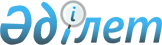 2015-2017 жылдарға арналған аудандық бюджеті туралыСолтүстік Қазақстан облысы Мамлют аудандық мәслихатының 2014 жылғы 22 желтоқсандағы № 38/2 шешімі. Солтүстік Қазақстан облысының Әділет департаментінде 2015 жылғы 6 қаңтарда N 3042 болып тіркелді      Қазақстан Республикасының 2008 жылғы 4 желтоқсандағы Бюджет кодексiнің 75 бабына, "Қазақстан Республикасындағы жергілікті мемлекеттік басқару және өзін-өзі басқару туралы" Қазақстан Республикасының 2001 жылғы 23 қаңтардағы Заңының 6 бабына сәйкес, Солтүстік Қазақстан облысы Мамлют ауданының мәслихаты ШЕШТІ:

      1. 1, 2 және сәйкесінше 3 қосымшаларға сәйкес 2015-2017 жылдарға, соның ішінде 2015 жылға арналған аудандық бюджеті, келесі көлемде бекітілсін:

      1) кірістер – 2069973,1 мың теңге, соның ішінде мыналар бойынша:

      салықтық түсімдер – 288664 мың теңге;

      салықтық емес түсімдер – 28253,7 мың теңге;

      негізгі капиталды сатудан түскен – 41882 мың теңге;

      трансферттер түсімі – 1711173,4 мың теңге;

      2) шығындар – 2094758 мың теңге;

      3) таза бюджеттік кредиттеу – 10398,3 мың теңге, соның ішінде:

      бюджеттік кредиттер – 14865 мың теңге;

      бюджеттік кредиттерді өтеу – 4466,7 мың теңге;

      4) қаржылық активтермен операциялар бойынша сальдо – 0 мың теңге;

      5) бюджет тапшылығын (профициті) – -35183,2 мың теңге;

      6) бюджет тапшылығын қаржыландыру (профицитін пайдалану) – 35183,2 мың теңге, соның ішінде:

      қарыздар түсімі – 14865 мың теңге;

      қарыздарды өтеу – 4466,7 мың теңге;

      бюджет қаражатының пайдаланылатын қалдықтары – 24784,9 мың теңге.

      Ескерту. 1-тармақ жаңа редакцияда - Солтүстік Қазақстан облысы Мамлют ауданы мәслихатының 02.11.2015 N 47/2 шешімімен (01.01.2015 бастап қолданысқа енгізіледi).

      2. 2015 жылға арналған аудандық бюджеттің кірістері Қазақстан Республикасы Бюджеттік Кодексiне сәйкес мына салықтық түсімдер есебінен қалыптастырылатыны белгіленсін:

      аудандық бюджетке 100 пайызда мөлшерде есептелетін әлеуметтік салық;

      жеке және заңды тұлғалардың, жеке кәсіпкерлердің мүлігіне салық;

      жер салығы;

      бірыңғай жер салығы;

      көлік құралдарына салынатын салық;

      бензинге (авиациялықтан басқа) және дизелді жанармайға акциздер;

      жер телімдерін пайдалануға ақы; 

      кәсiпкерлiк және кәсiби қызметтi жүргiзгенi үшiн алынатын алымдар;

      консулдық жинақтардан және республикалық бюджетке есептелетін жинақтардан басқа мемлекеттік баж. 

      3. Аудандық бюджеттің кірістері мына салықтық емес түсімдер есебінен қалыптастырылатыны белгіленсін:

      ауданның коммуналдық меншігінің мүлкін жалға беруден түсетін кірістер;

      ауданның коммуналдық меншігінен басқа да кірістер;

      аудандық бюджетке басқа да салықтық емес түсімдер.

      4. Аудандық бюджеттің кірістері мына негізгі капиталды сатудан түсетін түсімдер есебінен қалыптастырылатыны белгіленсін:

      ауыл шаруашылық тағайындаудағы телімдерінен басқа, жер телімдерін сатудан түсімдер;

      жер телімдерін жалға беру құқығын сатудан төлем.

      5. Аудандық бюджеттің кірістері мыналардың есебінен қалыптастырылатыны белгіленсін:

      мемлекеттік бюджеттен берілген бюджеттік несиелерді төлеуден түскен түсімдерден.

      6. Облыстық бюджеттен 2015 жылға аудандық бюджетке берілетін бюджеттік субвенциялардың жалпы сомасы 1468994 мың теңгеде ескерілсін.

      7. 2015 жылға арналған аудандық бюджетте республикалық бюджеттен нысаналы трансферттер мына мөлшерде ескерілсін:

      1) 90123 мың теңге – мемлекеттік мекемелердің мемлекеттік қызметшілер болып табылмайтын жұмыскерлеріне, сондай-ақ жергілікті бюджеттерден қаржыландырылатын мемлекеттік қазыналық кәсіпорындардың жұмыскерлеріне еңбекақы төлеу жүйесінің жаңа моделі бойынша еңбекақы төлеуге және олардың лауазымдық айлықақыларына ерекше еңбек жағдайлары үшін ай сайынғы үстемақы төлеуге;

      2) - алынып тасталды - Солтүстік Қазақстан облысы Мамлют ауданы мәслихатының 30.03.2015 N 40/2 шешімімен (01.01.2015 бастап қолданысқа енгізіледi);

      3) 69120 мың теңге – мектепке дейінгі білім беру ұйымдарында мемлекеттік білім беру тапсырысын іске асыруға;

      4) 26788 мың теңге – үш деңгейлі жүйе бойынша біліктілікті арттырудан өткен мұғалімдерге төленетін еңбекақыны арттыруға;

      5) 202 мың теңге – мемлекеттік атаулы әлеуметтік көмекті төлеуге;

      6) 290 мың теңге – 18 жасқа дейінгі балаларға мемлекеттік жәрдемақылар төлеуге;

      7) 7718 мың теңге – халықты әлеуметтік қорғауға және оған көмек көрсетуге, сонымен қатар:

      Мүгедектерді міндетті гигиеналық құралдармен қамтамасыз ету нормаларын арттыруға – 7718 тың теңге;

      8) 16304 мың теңге – Ұлы Отан соғысындағы Жеңістің жетпіс жылдығына арналған іс-шараларды өткізуге;

      9) 3795 мың теңге агроөнеркәсіп кешенінің жергілікті атқарушы органдары бөлімшелерін ұстауға.

      Ескерту. 7-тармаққа өзгеріс енгізілді - Солтүстік Қазақстан облысы Мамлют ауданы мәслихатының 30.06.2015 N 43/4 шешімімен (01.01.2015 бастап қолданысқа енгізіледi).

      8. 2015 жылға арналған аудандық бюджетте облыстық бюджеттен нысаналы трансферттер мына мөлшерде ескерілсін:

      1) 1197,1 мың теңге – Жұмыспен қамту 2020 жол картасы шеңберінде тұрғын-үй коммуналдық шаруашылық, инженерлік-көлік инфрақұрылымы және әлеуметтік-мәдениет объектілерінің жөндеуін және елді мекендерді абаттандыруды бірлесіп қаржыландыру (Қазақстан Республикасы Үкіметінің "Жұмыспен қамту 2020 жол картасын бекіту туралы" 2013 жылғы 19 маусымдағы № 636 Қаулысымен бекітілген);

      2) - алынып тасталды - Солтүстік Қазақстан облысы Мамлют ауданы мәслихатының 30.03.2015 N 40/2 шешімімен (01.01.2015 бастап қолданысқа енгізіледi);

      3) - алынып тасталды - Солтүстік Қазақстан облысы Мамлют ауданы мәслихатының 30.03.2015 N 40/2 шешімімен (01.01.2015 бастап қолданысқа енгізіледi);

      4) 2105 мың теңге – естелік даталарға және мереке күндеріне әлеуметтік көмек мөлшерін арттыруға соның ішінде:

      Ұлы Отан соғысының қатысушыларына және мүгедектеріне – 797 мың теңге;

      5) - алынып тасталды - Солтүстік Қазақстан облысы Мамлют ауданы мәслихатының 30.03.2015 N 40/2 шешімімен (01.01.2015 бастап қолданысқа енгізіледi);

      6) - алынып тасталды - Солтүстік Қазақстан облысы Мамлют ауданы мәслихатының 30.03.2015 N 40/2 шешімімен (01.01.2015 бастап қолданысқа енгізіледi);

      7) 5704,3 мың теңге – жануарлардың энзоотиялық аурулары бойынша ветеринариялық іс-шараларды жүргізу;

      8) 3970 мың теңге интернет желісіне қызметтерді көрсетуге;

      9) 7438 мың теңге оқулықтарды сатып алуға және жеткізуге;

      10) 7425 мың теңге – Мамлютка қаласында инженерлік-коммуникациялық инфрақұрылымға қосу арқылы 18 пәтерлі тұрғын үйдің құрылысына (сыртқы жүйелер және абаттандыру).

      Ескерту. 8-тармаққа өзгеріс енгізілді - Солтүстік Қазақстан облысы Мамлют ауданы мәслихатының 02.11.2015 N 47/2 шешімімен (01.01.2015 бастап қолданысқа енгізіледi).

      9. 2015 жылға арналған аудандық бюджеттен мамандарды әлеуметтік қолдау шараларын іске асыруға республикалық бюджеттен сомасы 14865 мың теңгеде бюджеттік несиелер ескерілсін.

      10. 2015-2017 жылдарға арналған аудандық маңызды қаланың, кенттің, ауылдың, ауылдық округтің бюджеттік бағдарламалар тізімі 4, 5 және 6 қосымшаларға сәйкес бекітілсін.

      11. 2015 жылға арналған аудандық бюджетті орындау үрдісінде секвестрге жатпайтын бюджеттік бағдарламалар тізімі 7 қосымшаға сәйкес бекітілсін.

      12. 2015 жылға арналған шығындар түрлер бойынша мұқтаж азаматтардың бөлек санаттарына әлеуметтік көмекті көрсетуге 7940,4 мың теңгеде сомасында 8 қосымшаға сәйкес бекітілсін.

      Ескерту. 12-тармақ жаңа редакцияда - Солтүстік Қазақстан облысы Мамлют ауданы мәслихатының 02.11.2015 N 47/2 шешімімен (01.01.2015 бастап қолданысқа енгізіледi).

      13. 2015 жылға Мамлют ауданы жергілікті атқарушы органының резерві 280 мың теңге сомада бекітілсін.

      13-1. Бюджеттік бағдарламалар бойынша шығыстарға 2015 жылдың 1 қаңтарына қалыптасқан сомасы 24784,9 мың теңге, бос бюджеттік қаржының қалдықтарын, 9 қосымшаға сәйкес бағытталсын.

      Ескерту. Шешім 13-1-тармақпен толықтырылды - Солтүстік Қазақстан облысы Мамлют ауданы мәслихатының 30.03.2015 N 40/2 шешімімен (01.01.2015 бастап қолданысқа енгізіледi).

      14. Бюджеттік сала қызметшілеріне еңбекақыны толық көлемде төлеу қамтамасыз етілсін.

      15. Ауылдық елді мекендерде жұмыс істейтін денсаулық сақтау, әлеуметтік қамтамасыз ету, білім беру, мәдениет, спорт және ветеринария мемлекеттік ұйымдарының мамандарына қала жағдайында осы қызмет түрлерімен айналысатын мамандардың ставкаларымен салыстырғанда лауазымдық жалақысы мен тарифтік ставкаларын жиырма бес пайызға көтеру белгілесін. Осы тармақтың күші ветеринария саласындағы қызметті жүзеге асыратын ветеринария пункттерінің ветеринария мамандарына колданылады.

      16. Осы шешім 2015 жылғы 1 қаңтардан бастап қолданысқа енгізіледi.

 2015 жылға Мамлют аудандық бюджет      Ескерту. 1-қосымша жаңа редакцияда - Солтүстік Қазақстан облысы Мамлют ауданы мәслихатының 02.11.2015 N 47/2 шешімімен (01.01.2015 бастап қолданысқа енгізіледi).

 2016 жылға Мамлют аудандық бюджет 2017 жылға Мамлют аудандық бюджет 2015 жылға аудандық маңызды қаланың, кенттің, ауылдың, ауылдық округтің бюджеттік бағдарламалар тізімі      Ескерту. 4-қосымша жаңа редакцияда - Солтүстік Қазақстан облысы Мамлют ауданы мәслихатының 02.11.2015 N 47/2 шешімімен (01.01.2015 бастап қолданысқа енгізіледi).

      Кестенің жалғасы

      Кестенің жалғасы

      Кестенің жалғасы

 2016 жылға аудандық маңызды қаланың, кенттің, ауылдың, ауылдық округтің бюджеттік бағдарламалар тізімі      Кестенің жалғасы

 2017 жылға аудандық маңызды қаланың, кенттің, ауылдың, ауылдық округтің бюджеттік бағдарламалар тізімі      Кестенің жалғасы

 2015 жылға аудандық бюджеттің орындалу процессiнде секвестiрлеуге тиісті емес аудандық бюджеттік бағдарламалардың тiзбесi 2015 жылға біріңғай санаттағы мұқтаж азаматтарға әлеуметтік көмек түрлері      Ескерту. 8-қосымша жаңа редакцияда - Солтүстік Қазақстан облысы Мамлют ауданы мәслихатының 02.11.2015 N 47/2 шешімімен (01.01.2015 бастап қолданысқа енгізіледi).

 2015 жылдың 1 қантарына бюджет қаражатының бос қалдықтарын бағыттау      Ескерту. Шешім 9-қосымшамен толықтырылды - Солтүстік Қазақстан облысы Мамлют ауданы мәслихатының 30.03.2015 N 40/2 шешімімен (01.01.2015 бастап қолданысқа енгізіледi).


					© 2012. Қазақстан Республикасы Әділет министрлігінің «Қазақстан Республикасының Заңнама және құқықтық ақпарат институты» ШЖҚ РМК
				
      Солтүстік Қазақстан облысы
Мамлют ауданы мәслихаты
сессиясының төрағасы

К. Бекенов

      Солтүстік Қазақстан облысы
Мамлют ауданы мәслихатының
хатшысы

Р. Нұрмұқанова

      "КЕЛІСІЛДІ"
"Солтүстік Қазақстан облысы
Мамлют ауданының
экономика және қаржы бөлімі"
мемлекеттiк мекемесi басшысы
2014 жыл 22 желтоқсандағы

А. Биктимиров
Солтүстік Қазақстан облысы Мамлют ауданы мәслихатының 2014 жылғы 22 желтоқсандағы № 38/2 шешіміне 1 қосымшаСанаты

Класс

Iшкi класс

Атауы

Сома, мың теңге

1

2

3

4

5

1) КІРІСТЕР

2069973,1

1

Салықтық түсімдер

288664

03

Әлеуметтік салық

120037

1

Әлеуметтік салық

120037

04

Меншiкке салынатын салықтар

108167

1

Мүлiкке салынатын салықтар

56369

3

Жер салығы

8332

4

Көлiк құралдарына салынатын салық

39407

5

Бірыңғай жер салығы

4059

05

Тауарларға, жұмыстарға және қызметтерге салынатын iшкi салықтар

58139

2

Акциздер

3438

3

Табиғи және басқа да ресурстарды пайдаланғаны үшiн түсетiн түсiмдер

44275

4

Кәсiпкерлiк және кәсiби қызметтi жүргiзгенi үшiн алынатын алымдар

10426

08

Заңдық маңызы бар әрекеттерді жасағаны және (немесе) оған уәкілеттігі бар мемлекеттік органдар немесе лауазымды адамдар құжаттар бергені үшін алынатын міндетті төлемдер

2321

1

Мемлекеттік баж

2321

2

Салықтық емес түсiмдер

28253,7

01

Мемлекеттік меншіктен түсетін кірістер

13253,7

5

Мемлекет меншігіндегі мүлікті жалға беруден түсетін кірістер

2948

7

Жеке тұлғаларға жергілікті бюджеттен берілген бюджеттік кредиттер бойынша сыйақылар

5,7

9

Мемлекет меншігінен түсетін басқа да кірістер

10300

06

Өзге де салықтық емес түсiмдер

15000

1

Өзге де салықтық емес түсiмдер

15000

3

Негізгі капиталды сатудан түсетін түсімдер

41882

03

Жердi және материалдық емес активтердi сату

41882

1

Жерді сату

41172

2

Материалдық емес активтерді сату 

710

4

Трансферттердің түсімдері

1711173,4

02

Мемлекеттiк басқарудың жоғары тұрған органдарынан түсетiн трансферттер

1711173,4

2

Облыстық бюджеттен түсетiн трансферттер

1711173,4

Функционалдық топ

Бюджеттік бағдарламалардың әкімгері

Бағдарлама

Атауы

Сома мың теңге

1

2

3

4

5

2) Шығыстар

2094758,0

01

Жалпы сипаттағы мемлекеттік қызметтер 

219387,7

112

Аудан (облыстық маңызы бар қала) мәслихаттың аппараты

12281

001

Аудан (облыстық маңызы бар қала) мәслихатының қызметін қамтамасыз ету жөніндегі қызметтер

12281

122

Аудан (облыстық маңызы бар қала) әкімінің аппараты

61807

001

Аудан (облыстық маңызы бар қала) әкімінің қызметін қамтамасыз ету жөніндегі қызметтер

61322

003

Мемлекеттік органның күрделі шығыстары

485

123

Қаладағы аудан, аудандық маңызы бар қала, кент, ауыл, ауылдық округ әкімінің аппараты

118799,9

001

Қаладағы аудан, аудандық маңызы бар қала, кент, ауыл, ауылдық округ әкімінің қызметін қамтамасыз ету жөніндегі қызметтер

118799,9

459

Ауданның (облыстық маңызы бар қаланың) экономика және қаржы бөлімі

777,7

003

Салық салу мақсатында мүлікті бағалауды жүргізу

777,7

458

Ауданның (облыстық маңызы бар қаланың) тұрғын үй-коммуналдық шаруашылығы, жолаушылар көлігі және автомобиль жолдары бөлімі

6781

001

Жергілікті деңгейде тұрғын үй-коммуналдық шаруашылығы, жолаушылар көлігі және автомобиль жолдары саласындағы мемлекеттік саясатты іске асыру жөніндегі қызметтер

6781

459

Ауданның (облыстық маңызы бар қаланың) экономика және қаржы бөлімі

18941,1

001

Ауданның (облыстық маңызы бар қаланың) экономикалық саясаттын қалыптастыру мен дамыту, мемлекеттік жоспарлау, бюджеттік атқару және коммуналдық меншігін басқару саласындағы мемлекеттік саясатты іске асыру жөніндегі қызметтер

18431,1

010

Жекешелендіру, коммуналдық меншікті басқару, жекешелендіруден кейінгі қызмет және осыған байланысты дауларды реттеу

510

02

Қорғаныс

5619

122

Аудан (облыстық маңызы бар қала) әкімінің аппараты

5619

005

Жалпыға бірдей әскери міндетті атқару шеңберіндегі іс-шаралар

5119

006

Аудан (облыстық маңызы бар қала) ауқымындағы төтенше жағдайлардың алдын алу және оларды жою

250

007

Аудандық (қалалық) ауқымдағы дала өрттерінің, сондай-ақ мемлекеттік өртке қарсы қызмет органдары құрылмаған елдi мекендерде өрттердің алдын алу және оларды сөндіру жөніндегі іс-шаралар

250

04

Білім беру

1490243,6

464

Ауданның (облыстық маңызы бар қаланың) білім бөлімі

103403

009

Мектепке дейінгі тәрбие мен оқыту ұйымдарының қызметін қамтамасыз ету

34283

040

Мектепке дейінгі білім беру ұйымдарында мемлекеттік білім беру тапсырысын іске асыруға

69120

123

Қаладағы аудан, аудандық маңызы бар қала, кент, ауыл, ауылдық округ әкімінің аппараты

2456

005

Ауылдық жерлерде балаларды мектепке дейін тегін алып баруды және кері алып келуді ұйымдастыру

2456

464

Ауданның (облыстық маңызы бар қаланың) білім бөлімі

1329726

003

Жалпы білім беру

1281046

006

Балаларға қосымша білім беру 

48680

465

Ауданның (облыстық маңызы бар қаланың) дене шынықтыру және спорт бөлімі

15423,6

017

Балалар мен жасөспірімдерге спорт бойынша қосымша білім беру

15423,6

464

Ауданның (облыстық маңызы бар қаланың) білім бөлімі

39235

001

Жергіліктті деңгейде білім беру саласындағы мемлекеттік саясатты іске асыру жөніндегі қызметтер

7775

005

Ауданның (облыстык маңызы бар қаланың) мемлекеттік білім беру мекемелер үшін оқулықтар мен оқу-әдiстемелiк кешендерді сатып алу және жеткізу

14353

015

Жетім баланы (жетім балаларды) және ата-аналарының қамқорынсыз қалған баланы (балаларды) күтіп-ұстауға қамқоршыларға (қорғаншыларға) ай сайынға ақшалай қаражат төлемі

7964

022

Жетім баланы (жетім балаларды) және ата-анасының қамқорлығынсыз қалған баланы (балаларды) асырап алғаны үшін Қазақстан азаматтарына біржолғы ақша қаражатын төлеуге арналған төлемдер

298

029

Балалар мен жасөспірімдердің психикалық денсаулығын зерттеу және халыққа психологиялық-медициналық-педагогикалық консультациялық көмек көрсету

6245

067

Ведомстволық бағыныстағы мемлекеттік мекемелерінің және ұйымдарының күрделі шығыстары

2600

06

Әлеуметтiк көмек және әлеуметтiк қамсыздандыру

115978,6

464

Ауданның (облыстық маңызы бар қаланың) білім бөлімі

9105

030

Патронат тәрбиешілерге берілген баланы (балаларды) асырап бағу 

9105

451

Ауданның (облыстық маңызы бар қаланың) жұмыспен қамту және әлеуметтік бағдарламалар бөлімі

106873,6

002

Жұмыспен қамту бағдарламасы

14685,7

005

Мемлекеттік атаулы әлеуметтік көмек

2126,8

007

Жергілікті өкілетті органдардың шешімі бойынша мұқтаж азаматтардың жекелеген топтарына әлеуметтік көмек

7940,4

010

Үйден тәрбиеленіп оқытылатын мүгедек балаларды материалдық қамтамасыз ету

347,9

014

Мұқтаж азаматтарға үйде әлеуметтік көмек көрсету

22591,6

016

18 жасқа дейінгі балаларға мемлекеттік жәрдемақылар

4832,6

017

Мүгедектерді оңалту жеке бағдарламасына сәйкес, мұқтаж мүгедектерді міндетті гигиеналық құралдармен және ымдау тілі мамандарының қызмет көрсетуін, жеке көмекшілермен қамтамасыз ету

12118

052

Ұлы Отан соғысындағы Жеңістің жетпіс жылдығына арналған іс-шараларды өткізу

18409

001

Жергілікті деңгейде халық үшін әлеуметтік бағдарламаларды жұмыспен қамтуды қамтамасыз етуді іске асыру саласындағы мемлекеттік саясатты іске асыру жөніндегі қызметтер 

23351,6

011

Жәрдемақыларды және басқа да әлеуметтік төлемдерді есептеу, төлеу мен жеткізу бойынша қызметтерге ақы төлеу

350

021

Мемлекеттік органның күрделі шығыстары 

120

07

Тұрғын үй-коммуналдық шаруашылық

23959,2

123

Қаладағы аудан, аудандық маңызы бар қала, кент, ауыл, ауылдық округ әкімінің аппараты

588,9

009

Елді мекендердің санитариясын қамтамасыз ету

0

027

Жұмыспен қамту 2020 жол картасы бойынша қалаларды және ауылдық елді мекендерді дамыту шеңберінде объектілерді жөндеу және абаттандыру 

588,9

464

Ауданның (облыстық маңызы бар қаланың) білім бөлімі

608,2

026

Жұмыспен қамту 2020 жол картасы бойынша қалаларды және ауылдық елді мекендерді дамыту шеңберінде объектілерді жөндеу

608,2

472

Ауданның (облыстық маңызы бар қаланың) құрылыс, сәулет және қала құрылысы бөлімі

7763,2

004

Инженерлік-коммуникациялық инфрақұрылымды жобалау, дамыту және (немесе) жайластыру

7425

072

Жұмыспен қамту 2020 жол картасы шеңберінде қызметтік тұрғын үй салуға, инженерлік-коммуникациялық инфрақұрылымды дамытуға және жастарға арналған жатақханаларды салуға, салып бітіруге берілетін нысаналы даму трансферттері

338,2

123

Қаладағы аудан, аудандық маңызы бар қала, кент, ауыл, ауылдық округ әкімінің аппараты

14998,9

014

Елді мекендерді сумен жабдықтауды ұйымдастыру

2531,6

008

Елді мекендердегі көшелерді жарықтандыру

8726

010

Жерлеу орындарын ұстау және туыстары жоқ адамдарды жерлеу

30

011

Елді мекендерді абаттандыру мен көгалдандыру

3711,3

08

Мәдениет, спорт, туризм және ақпараттық кеңістік

107795,5

123

Қаладағы аудан, аудандық маңызы бар қала, кент, ауыл, ауылдық округ әкімінің аппараты

32215,2

006

Жергілікті деңгейде мәдени-демалыс жұмыстарын қолдау

32215,2

455

Ауданның (облыстық маңызы бар қаланың) мәдениет және тілдерді дамыту бөлімі

17895

003

Мәдени-демалыс жұмысын қолдау

17895

465

Ауданның (облыстық маңызы бар қаланың) дене шынықтыру және спорт бөлімі

7546,6

001

Жергілікті деңгейде дене шынықтыру және спорт саласындағы мемлекеттік саясатты іске асыру жөніндегі қызметтер

4249,6

006

Аудандық (облыстық маңызы бар қалалық) деңгейде спорттық жарыстар өткізу

201

007

Әртүрлі спорт түрлері бойынша аудан (облыстық маңызы бар қала) құрама командаларының мүшелерін дайындау және олардың облыстық спорт жарыстарына қатысуы

3096

455

Ауданның (облыстық маңызы бар қаланың) мәдениет және тілдерді дамыту бөлімі

27220

006

Аудандық (қалалық) кітапханалардың жұмыс істеуi

26642

007

Мемлекеттiк тiлдi және Қазақстан халқының басқа да тiлдерін дамыту

578

456

Ауданның (облыстық маңызы бар қаланың) ішкі саясат бөлімі

7569,6

002

Мемлекеттік ақпараттық саясат жүргізу жөніндегі қызметтер

7569,6

455

Ауданның (облыстық маңызы бар қаланың) мәдениет және тілдерді дамыту бөлімі

6899,7

001

Жергілікті деңгейде тілдерді және мәдениетті дамыту саласындағы мемлекеттік саясатты іске асыру жөніндегі қызметтер

6899,7

456

Ауданның (облыстық маңызы бар қаланың) ішкі саясат бөлімі

8449,7

001

Жергілікті деңгейде ақпарат, мемлекеттілікті нығайту және азаматтардың әлеуметтік сенімділігін қалыптастыру саласында мемлекеттік саясатты іске асыру жөніндегі қызметтер

5738,4

003

Жастар саясаты саласында іс-шараларды іске асыру

2711

10

Ауыл, су, орман, балық шаруашылығы, ерекше қорғалатын табиғи аумақтар, қоршаған ортаны және жануарлар дүниесін қорғау, жер қатынастары 

69948

462

Ауданның (облыстық маңызы бар қаланың) ауыл шаруашылығы бөлімі

16909

001

Жергілікті деңгейде ауыл шаруашылығы саласындағы мемлекеттік саясатты іске асыру жөніндегі қызметтер

16909

473

Ауданның (облыстық маңызы бар қаланың) ветеринария бөлімі

14439

001

Жергілікті деңгейде ветеринария саласындағы мемлекеттік саясатты іске асыру жөніндегі қызметтер

7327,2

003

Мемлекеттік органның күрделі шығыстары 

42,5

006

Ауру жануарларды санитарлық союды ұйымдастыру

520

007

Қаңғыбас иттер мен мысықтарды аулауды және жоюды ұйымдастыру

640

008

Алып қойылатын және жойылатын ауру жануарлардың, жануарлардан алынатын өнімдер мен шикізаттың құнын иелеріне өтеу

205

009

Жануарлардың энзоотиялық аурулары бойынша ветеринариялық іс-шараларды жүргізу

5704,3

463

Ауданның (облыстық маңызы бар қаланың) жер қатынастары бөлімі

9588

001

Аудан (облыстық маңызы бар қала) аумағында жер қатынастарын реттеу саласындағы мемлекеттік саясатты іске асыру жөніндегі қызметтер

5803

004

Жердi аймақтарға бөлу жөнiндегi жұмыстарды ұйымдастыру

3785

473

Ауданның (облыстық маңызы бар қаланың) ветеринария бөлімі

25410

011

Эпизоотияға қарсы іс-шаралар жүргізу

25410

459

Ауданның (облыстық маңызы бар қаланың) экономика және қаржы бөлімі

3602

099

Мамандардың әлеуметтік көмек көрсетуі жөніндегі шараларды іске асыру

3602

11

Өнеркәсіп, сәулет, қала құрылысы және құрылыс қызметі

8007

472

Ауданның (облыстық маңызы бар қаланың) құрылыс, сәулет және қала құрылысы бөлімі

8007

001

Жергілікті деңгейде құрылыс, сәулет және қала құрылысы саласындағы мемлекеттік саясатты іске асыру жөніндегі қызметтер

8007

12

Көлiк және коммуникация

14639

123

Қаладағы аудан, аудандық маңызы бар қала, кент, ауыл, ауылдық округ әкімінің аппараты

3897

013

Аудандық маңызы бар қалаларда, кенттерде, ауылдарда, ауылдық округтерде автомобиль жолдарының жұмыс істеуін қамтамасыз ету

3897

458

Ауданның (облыстық маңызы бар қаланың) тұрғын үй-коммуналдық шаруашылығы, жолаушылар көлігі және автомобиль жолдары бөлімі

10742

023

Автомобиль жолдарының жұмыс істеуін қамтамасыз ету

10742

13

Басқалар

17076

469

Ауданның (облыстық маңызы бар қаланың) кәсіпкерлік бөлімі

5240

001

Жергілікті деңгейде кәсіпкерлікті дамыту саласындағы мемлекеттік саясатты іске асыру жөніндегі қызметтер

5240

123

Қаладағы аудан, аудандық маңызы бар қала, кент, ауыл, ауылдық округ әкімінің аппараты

11816

040

"Өңірлерді дамыту" Бағдарламасы шеңберінде өңірлерді экономикалық дамытуға жәрдемдесу бойынша шараларды іске асыру

11816

459

Ауданның (облыстық маңызы бар қаланың) экономика және қаржы бөлімі

20

012

Ауданның (облыстық маңызы бар қаланың) жергілікті атқарушы органының резерві 

20

14

Борышты өтеуге қызмет көрсету

5,7

459

Ауданның (облыстық маңызы бар қаланың) экономика және қаржы бөлімі

5,7

021

Жергілікті атқарушы органдардың облыстық бюджеттен қарыздар бойынша сыйақылар мен өзге де төлемдерді төлеу бойынша борышына қызмет көрсету 

5,7

15

Трансферттер

22098,7

459

Ауданның (облыстық маңызы бар қаланың) экономика және қаржы бөлімі

22098,7

006

Нысаналы пайдаланылмаған (толық пайдаланылмаған) трансферттерді қайтару

22098,7

3) Таза бюджеттік кредиттеу

10398,3

Бюджеттік кредиттер 

14865

10

Ауыл, су, орман, балық шаруашылығы, ерекше қорғалатын табиғи аумақтар, қоршаған ортаны және жануарлар дүниесін қорғау, жер қатынастары 

14865

459

Ауданның (облыстық маңызы бар қаланың) экономика және қаржы бөлімі

14865

018

Мамандарды әлеуметтік қолдау шараларын іске асыруға берілетін бюджеттік кредиттер

14865

5

Бюджеттік кредиттерді өтеу

4466,7

01

Бюджеттік кредиттерді өтеу

4466,7

1

Мемлекеттік бюджеттен берілген бюджеттік кредиттерді өтеу

4466,7

4) Қаржылық активтермен операциялық сальдо

0

5) Бюджеттiң жетiспеушiлiгi (артықшылығы)

-35183,2

6) Бюджеттiң жетiспеушiлiгiн (артықшылықты қолдану) қаржыландыру

35183,2

7

Қарыздар түсімі

14865

01

Мемлекеттік ішкі қарыздар

14865

2

Қарыз алу келісім-шарттары

14865

16

Қарыздарды төлеу

4466,7

459

Ауданның (облыстық маңызы бар қаланың) экономика және қаржы бөлімі

4466,7

005

Жергілікті атқарушы органның жоғары тұрған бюджет алдындағы борышын өтеу

4466,7

8

Бюджет қаражаттарының пайдаланылатын қалдықтары

24784,9

01

Бюджет қаражаты қалдықтары

24784,9

1

Бюджет қаражатының бос қалдықтары

24784,9

Солтүстік Қазақстан облысы Мамлют ауданы мәслихатының 2014 жылғы 22 желтоқсандағы № 38/2 шешіміне 2 қосымшаСанаты

Класс

Iшкi класс

Атауы

Сома, мың теңге

1

2

3

4

5

1) КІРІСТЕР

1801131

1

Салықтық түсімдер

320971

03

Әлеуметтік салық

177988

1

Әлеуметтік салық

177988

04

Меншiкке салынатын салықтар

113814

1

Мүлiкке салынатын салықтар

56521

3

Жер салығы

8916

4

Көлiк құралдарына салынатын салық

44034

5

Бірыңғай жер салығы

4343

05

Тауарларға, жұмыстарға және қызметтерге салынатын iшкi салықтар

26257

2

Акциздер

4749

3

Табиғи және басқа да ресурстарды пайдаланғаны үшiн түсетiн түсiмдер

9924

4

Кәсiпкерлiк және кәсiби қызметтi жүргiзгенi үшiн алынатын алымдар

11584

08

Заңдық маңызы бар әрекеттерді жасағаны және (немесе) оған уәкілеттігі бар мемлекеттік органдар немесе лауазымды адамдар құжаттар бергені үшін алынатын міндетті төлемдер

2912

1

Мемлекеттік баж

2912

2

Салықтық емес түсiмдер

14175

01

Мемлекеттік меншіктен түсетін кірістер

3475

5

Мемлекет меншігіндегі мүлікті жалға беруден түсетін кірістер

3154

9

Мемлекет меншігінен түсетін басқа да кірістер

321

06

Өзге де салықтық емес түсiмдер

10700

1

Өзге де салықтық емес түсiмдер

10700

3

Негізгі капиталды сатудан түсетін түсімдер

19668

03

Жердi және материалдық емес активтердi сату

19668

1

Жерді сату

18908

2

Материалдық емес активтерді сату 

760

4

Трансферттердің түсімдері

1446317

02

Мемлекеттiк басқарудың жоғары тұрған органдарынан түсетiн трансферттер

1446317

2

Облыстық бюджеттен түсетiн трансферттер

1446317

Функционалдық топ

Бюджеттік бағдарламалардың әкімгері

Бағдарлама

Атауы

Сома мың теңге

1

2

3

4

5

2) Шығыстар

1801131

01

Жалпы сипаттағы мемлекеттік қызметтер 

212496

112

Аудан (облыстық маңызы бар қала) мәслихаттың аппараты

12045

001

Аудан (облыстық маңызы бар қала) мәслихатының қызметін қамтамасыз ету жөніндегі қызметтер

12045

122

Аудан (облыстық маңызы бар қала) әкімінің аппараты

58273

001

Аудан (облыстық маңызы бар қала) әкімінің қызметін қамтамасыз ету жөніндегі қызметтер

58273

123

Қаладағы аудан, аудандық маңызы бар қала, кент, ауыл, ауылдық округ әкімінің аппараты

115972

001

Қаладағы аудан, аудандық маңызы бар қала, кент, ауыл, ауылдық округ әкімінің қызметін қамтамасыз ету жөніндегі қызметтер

115972

459

Ауданның (облыстық маңызы бар қаланың) экономика және қаржы бөлімі

928

003

Салық салу мақсатында мүлікті бағалауды жүргізу

928

458

Ауданның (облыстық маңызы бар қаланың) тұрғын үй-коммуналдық шаруашылығы, жолаушылар көлігі және автомобиль жолдары бөлімі

6524

001

Жергілікті деңгейде тұрғын үй-коммуналдық шаруашылығы, жолаушылар көлігі және автомобиль жолдары саласындағы мемлекеттік саясатты іске асыру жөніндегі қызметтер

6524

459

Ауданның (облыстық маңызы бар қаланың) экономика және қаржы бөлімі

18754

001

Ауданның (облыстық маңызы бар қаланың) экономикалық саясаттын қалыптастыру мен дамыту, мемлекеттік жоспарлау, бюджеттік атқару және коммуналдық меншігін басқару саласындағы мемлекеттік саясатты іске асыру жөніндегі қызметтер

18754

02

Қорғаныс

5450

122

Аудан (облыстық маңызы бар қала) әкімінің аппараты

5450

005

Жалпыға бірдей әскери міндетті атқару шеңберіндегі іс-шаралар

4950

006

Аудан (облыстық маңызы бар қала) ауқымындағы төтенше жағдайлардың алдын алу және оларды жою

250

007

Аудандық (қалалық) ауқымдағы дала өрттерінің, сондай-ақ мемлекеттік өртке қарсы қызмет органдары құрылмаған елдi мекендерде өрттердің алдын алу және оларды сөндіру жөніндегі іс-шаралар

250

04

Білім беру

1287427

464

Ауданның (облыстық маңызы бар қаланың) білім бөлімі

32629

009

Мектепке дейінгі тәрбие мен оқыту ұйымдарының қызметін қамтамасыз ету

32629

123

Қаладағы аудан, аудандық маңызы бар қала, кент, ауыл, ауылдық округ әкімінің аппараты

2421

005

Ауылдық жерлерде балаларды мектепке дейін тегін алып баруды және кері алып келуді ұйымдастыру

2421

464

Ауданның (облыстық маңызы бар қаланың) білім бөлімі

1252377

003

Жалпы білім беру

1179828

006

Балаларға қосымша білім беру 

50096

001

Жергіліктті деңгейде білім беру саласындағы мемлекеттік саясатты іске асыру жөніндегі қызметтер

7938

005

Ауданның (облыстык маңызы бар қаланың) мемлекеттік білім беру мекемелер үшін оқулықтар мен оқу-әдiстемелiк кешендерді сатып алу және жеткізу

7399

015

Жетім баланы (жетім балаларды) және ата-аналарының қамқорынсыз қалған баланы (балаларды) күтіп-ұстауға қамқоршыларға (қорғаншыларға) ай сайынға ақшалай қаражат төлемі

6637

022

Жетім баланы (жетім балаларды) және ата-анасының қамқорлығынсыз қалған баланы (балаларды) асырап алғаны үшін Қазақстан азаматтарына біржолғы ақша қаражатын төлеуге арналған төлемдер

479

06

Әлеуметтiк көмек және әлеуметтiк қамсыздандыру

78550

451

Ауданның (облыстық маңызы бар қаланың) жұмыспен қамту және әлеуметтік бағдарламалар бөлімі

78550

002

Жұмыспен қамту бағдарламасы

14755

005

Мемлекеттік атаулы әлеуметтік көмек

2500

007

Жергілікті өкілетті органдардың шешімі бойынша мұқтаж азаматтардың жекелеген топтарына әлеуметтік көмек

6700

010

Үйден тәрбиеленіп оқытылатын мүгедек балаларды материалдық қамтамасыз ету

520

014

Мұқтаж азаматтарға үйде әлеуметтік көмек көрсету

20854

016

18 жасқа дейінгі балаларға мемлекеттік жәрдемақылар

4800

017

Мүгедектерді оңалту жеке бағдарламасына сәйкес, мұқтаж мүгедектерді міндетті гигиеналық құралдармен және ымдау тілі мамандарының қызмет көрсетуін, жеке көмекшілермен қамтамасыз ету

4400

001

Жергілікті деңгейде халық үшін әлеуметтік бағдарламаларды жұмыспен қамтуды қамтамасыз етуді іске асыру саласындағы мемлекеттік саясатты іске асыру жөніндегі қызметтер 

23671

011

Жәрдемақыларды және басқа да әлеуметтік төлемдерді есептеу, төлеу мен жеткізу бойынша қызметтерге ақы төлеу

350

07

Тұрғын үй-коммуналдық шаруашылық

15265

123

Қаладағы аудан, аудандық маңызы бар қала, кент, ауыл, ауылдық округ әкімінің аппараты

15265

014

Елді мекендерді сумен жабдықтауды ұйымдастыру

2405

008

Елді мекендердегі көшелерді жарықтандыру

8740

009

Елді мекендердің санитариясын қамтамасыз ету

400

010

Жерлеу орындарын ұстау және туыстары жоқ адамдарды жерлеу

60

011

Елді мекендерді абаттандыру мен көгалдандыру

3660

08

Мәдениет, спорт, туризм және ақпараттық кеңістік

101942

123

Қаладағы аудан, аудандық маңызы бар қала, кент, ауыл, ауылдық округ әкімінің аппараты

29530

006

Жергілікті деңгейде мәдени-демалыс жұмыстарын қолдау

29530

455

Ауданның (облыстық маңызы бар қаланың) мәдениет және тілдерді дамыту бөлімі

16358

003

Мәдени-демалыс жұмысын қолдау

16358

465

Ауданның (облыстық маңызы бар қаланың) дене шынықтыру және спорт бөлімі

7781

001

Жергілікті деңгейде дене шынықтыру және спорт саласындағы мемлекеттік саясатты іске асыру жөніндегі қызметтер

4521

006

Аудандық (облыстық маңызы бар қалалық) деңгейде спорттық жарыстар өткізу

260

007

Әртүрлі спорт түрлері бойынша аудан (облыстық маңызы бар қала) құрама командаларының мүшелерін дайындау және олардың облыстық спорт жарыстарына қатысуы

3000

455

Ауданның (облыстық маңызы бар қаланың) мәдениет және тілдерді дамыту бөлімі

24803

006

Аудандық (қалалық) кітапханалардың жұмыс істеуi

24277

007

Мемлекеттiк тiлдi және Қазақстан халқының басқа да тiлдерін дамыту

526

456

Ауданның (облыстық маңызы бар қаланың) ішкі саясат бөлімі

8310

002

Мемлекеттік ақпараттық саясат жүргізу жөніндегі қызметтер

8310

455

Ауданның (облыстық маңызы бар қаланың) мәдениет және тілдерді дамыту бөлімі

6358

001

Жергілікті деңгейде тілдерді және мәдениетті дамыту саласындағы мемлекеттік саясатты іске асыру жөніндегі қызметтер

6358

456

Ауданның (облыстық маңызы бар қаланың) ішкі саясат бөлімі

8802

001

Жергілікті деңгейде ақпарат, мемлекеттілікті нығайту және азаматтардың әлеуметтік сенімділігін қалыптастыру саласында мемлекеттік саясатты іске асыру жөніндегі қызметтер

6213

003

Жастар саясаты саласында іс-шараларды іске асыру

2589

10

Ауыл, су, орман, балық шаруашылығы, ерекше қорғалатын табиғи аумақтар, қоршаған ортаны және жануарлар дүниесін қорғау, жер қатынастары 

58821

474

Ауданның (облыстық маңызы бар қаланың) ауыл шаруашылығы және ветеринария бөлімі

26857

001

Жергілікті деңгейде ауыл шаруашылығы және ветеринария саласындағы мемлекеттік саясатты іске асыру жөніндегі қызметтер

21340

006

Ауру жануарларды санитарлық союды ұйымдастыру

520

007

Қаңғыбас иттер мен мысықтарды аулауды және жоюды ұйымдастыру

300

008

Алып қойылатын және жойылатын ауру жануарлардың, жануарлардан алынатын өнімдер мен шикізаттың құнын иелеріне өтеу

205

012

Ауыл шаруашылығы жануарларын сәйкестендіру жөніндегі іс-шараларды өткізу

500

099

Мамандардың әлеуметтік көмек көрсетуі жөніндегі шараларды іске асыру

3992

463

Ауданның (облыстық маңызы бар қаланың) жер қатынастары бөлімі

6554

001

Аудан (облыстық маңызы бар қала) аумағында жер қатынастарын реттеу саласындағы мемлекеттік саясатты іске асыру жөніндегі қызметтер

6554

474

Ауданның (облыстық маңызы бар қаланың) ауыл шаруашылығы және ветеринария бөлімі

25410

013

Эпизоотияға қарсы іс-шаралар жүргізу

25410

11

Өнеркәсіп, сәулет, қала құрылысы және құрылыс қызметі

7801

472

Ауданның (облыстық маңызы бар қаланың) құрылыс, сәулет және қала құрылысы бөлімі

7801

001

Жергілікті деңгейде құрылыс, сәулет және қала құрылысы саласындағы мемлекеттік саясатты іске асыру жөніндегі қызметтер

7801

12

Көлiк және коммуникация

15733

123

Қаладағы аудан, аудандық маңызы бар қала, кент, ауыл, ауылдық округ әкімінің аппараты

3600

013

Аудандық маңызы бар қалаларда, кенттерде, ауылдарда , ауылдық округтерде автомобиль жолдарының жұмыс істеуін қамтамасыз ету

3600

458

Ауданның (облыстық маңызы бар қаланың) тұрғын үй-коммуналдық шаруашылығы, жолаушылар көлігі және автомобиль жолдары бөлімі

12133

023

Автомобиль жолдарының жұмыс істеуін қамтамасыз ету

12133

13

Басқалар

17646

469

Ауданның (облыстық маңызы бар қаланың) кәсіпкерлік бөлімі

5550

001

Жергілікті деңгейде кәсіпкерлікті дамыту саласындағы мемлекеттік саясатты іске асыру жөніндегі қызметтер

5550

123

Қаладағы аудан, аудандық маңызы бар қала, кент, ауыл, ауылдық округ әкімінің аппараты

11816

040

"Өңірлерді дамыту" Бағдарламасы шеңберінде өңірлерді экономикалық дамытуға жәрдемдесу бойынша шараларды іске асыру

11816

459

Ауданның (облыстық маңызы бар қаланың) экономика және қаржы бөлімі

280

012

Ауданның (облыстық маңызы бар қаланың) жергілікті атқарушы органының резерві 

280

3) Таза бюджеттік несиелеу

-4467

Бюджеттік несиелер

0

5

Бюджеттік кредиттерді өтеу

4467

01

Бюджеттік кредиттерді өтеу

4467

1

Мемлекеттік бюджеттен берілген бюджеттік кредиттерді өтеу

4467

4) Қаржылық активтермен операциялық сальдо

0

5) Бюджеттiң жетiспеушiлiгi (артықшылығы)

4467

6) Бюджеттiң жетiспеушiлiгiн (артықшылықты қолдану) қаржыландыру

-4467

Қарыздар түсімі

0

16

Қарыздарды төлеу

4467

459

Ауданның (облыстық маңызы бар қаланың) экономика және қаржы бөлімі

4467

005

Жергілікті атқарушы органның жоғары тұрған бюджет алдындағы борышын өтеу

4467

8

Бюджет қаражаттарының пайдаланылатын қалдықтары

0

01

Бюджет қаражаты қалдықтары

0

1

Бюджет қаражатының бос қалдықтары

0

Солтүстік Қазақстан облысы Мамлют ауданы мәслихатының 2014 жылғы 22 желтоқсандағы № 38/2 шешіміне 3 қосымшаСанаты

Класс

Iшкi класс

Атауы

Сома, мың теңге

1

2

3

4

5

1) КІРІСТЕР

1828371

1

Салықтық түсімдер

343440

03

Әлеуметтік салық

190446

1

Әлеуметтік салық

190446

04

Меншiкке салынатын салықтар

121782

1

Мүлiкке салынатын салықтар

60478

3

Жер салығы

9540

4

Көлiк құралдарына салынатын салық

47117

5

Бірыңғай жер салығы

4647

05

Тауарларға, жұмыстарға және қызметтерге салынатын iшкi салықтар

28095

2

Акциздер

5081

3

Табиғи және басқа да ресурстарды пайдаланғаны үшiн түсетiн түсiмдер

10619

4

Кәсiпкерлiк және кәсiби қызметтi жүргiзгенi үшiн алынатын алымдар

12395

08

Заңдық маңызы бар әрекеттерді жасағаны және (немесе) оған уәкілеттігі бар мемлекеттік органдар немесе лауазымды адамдар құжаттар бергені үшін алынатын міндетті төлемдер

3117

1

Мемлекеттік баж

3117

2

Салықтық емес түсiмдер

15167

01

Мемлекеттік меншіктен түсетін кірістер

3718

5

Мемлекет меншігіндегі мүлікті жалға беруден түсетін кірістер

3375

9

Мемлекет меншігінен түсетін басқа да кірістер

343

06

Өзге де салықтық емес түсiмдер

11449

1

Өзге де салықтық емес түсiмдер

11449

3

Негізгі капиталды сатудан түсетін түсімдер

21044

03

Жердi және материалдық емес активтердi сату

21044

1

Жерді сату

20231

2

Материалдық емес активтерді сату 

813

4

Трансферттердің түсімдері

1448720

02

Мемлекеттiк басқарудың жоғары тұрған органдарынан түсетiн трансферттер

1448720

2

Облыстық бюджеттен түсетiн трансферттер

1448720

Функционалдық топ

Бюджеттік бағдарламалардың әкімгері

Бағдарлама

Атауы

Сома мың теңге

1

2

3

4

5

2) Шығыстар

1828371

01

Жалпы сипаттағы мемлекеттік қызметтер 

214553

112

Аудан (облыстық маңызы бар қала) мәслихаттың аппараты

12125

001

Аудан (облыстық маңызы бар қала) мәслихатының қызметін қамтамасыз ету жөніндегі қызметтер

12125

122

Аудан (облыстық маңызы бар қала) әкімінің аппараты

59131

001

Аудан (облыстық маңызы бар қала) әкімінің қызметін қамтамасыз ету жөніндегі қызметтер

59131

123

Қаладағы аудан, аудандық маңызы бар қала, кент, ауыл, ауылдық округ әкімінің аппараты

116844

001

Қаладағы аудан, аудандық маңызы бар қала, кент, ауыл, ауылдық округ әкімінің қызметін қамтамасыз ету жөніндегі қызметтер

116844

459

Ауданның (облыстық маңызы бар қаланың) экономика және қаржы бөлімі

964

003

Салық салу мақсатында мүлікті бағалауды жүргізу

964

458

Ауданның (облыстық маңызы бар қаланың) тұрғын үй-коммуналдық шаруашылығы, жолаушылар көлігі және автомобиль жолдары бөлімі

6574

001

Жергілікті деңгейде тұрғын үй-коммуналдық шаруашылығы, жолаушылар көлігі және автомобиль жолдары саласындағы мемлекеттік саясатты іске асыру жөніндегі қызметтер

6574

459

Ауданның (облыстық маңызы бар қаланың) экономика және қаржы бөлімі

18915

001

Ауданның (облыстық маңызы бар қаланың) экономикалық саясаттын қалыптастыру мен дамыту, мемлекеттік жоспарлау, бюджеттік атқару және коммуналдық меншігін басқару саласындағы мемлекеттік саясатты іске асыру жөніндегі қызметтер

18915

02

Қорғаныс

5623

122

Аудан (облыстық маңызы бар қала) әкімінің аппараты

5623

005

Жалпыға бірдей әскери міндетті атқару шеңберіндегі іс-шаралар

5103

006

Аудан (облыстық маңызы бар қала) ауқымындағы төтенше жағдайлардың алдын алу және оларды жою

260

007

Аудандық (қалалық) ауқымдағы дала өрттерінің, сондай-ақ мемлекеттік өртке қарсы қызмет органдары құрылмаған елдi мекендерде өрттердің алдын алу және оларды сөндіру жөніндегі іс-шаралар

260

04

Білім беру

1308567

464

Ауданның (облыстық маңызы бар қаланың) білім бөлімі

32915

009

Мектепке дейінгі тәрбие мен оқыту ұйымдарының қызметін қамтамасыз ету

32915

123

Қаладағы аудан, аудандық маңызы бар қала, кент, ауыл, ауылдық округ әкімінің аппараты

2515

005

Ауылдық жерлерде балаларды мектепке дейін тегін алып баруды және кері алып келуді ұйымдастыру

2515

464

Ауданның (облыстық маңызы бар қаланың) білім бөлімі

1273137

003

Жалпы білім беру

1200048

006

Балаларға қосымша білім беру 

50560

001

Жергіліктті деңгейде білім беру саласындағы мемлекеттік саясатты іске асыру жөніндегі қызметтер

8014

005

Ауданның (облыстык маңызы бар қаланың) мемлекеттік білім беру мекемелер үшін оқулықтар мен оқу-әдiстемелiк кешендерді сатып алу және жеткізу

7399

015

Жетім баланы (жетім балаларды) және ата-аналарының қамқорынсыз қалған баланы (балаларды) күтіп-ұстауға қамқоршыларға (қорғаншыларға) ай сайынға ақшалай қаражат төлемі

6637

022

Жетім баланы (жетім балаларды) және ата-анасының қамқорлығынсыз қалған баланы (балаларды) асырап алғаны үшін Қазақстан азаматтарына біржолғы ақша қаражатын төлеуге арналған төлемдер

479

06

Әлеуметтiк көмек және әлеуметтiк қамсыздандыру

80117

451

Ауданның (облыстық маңызы бар қаланың) жұмыспен қамту және әлеуметтік бағдарламалар бөлімі

80117

002

Жұмыспен қамту бағдарламасы

15330

005

Мемлекеттік атаулы әлеуметтік көмек

2597

007

Жергілікті өкілетті органдардың шешімі бойынша мұқтаж азаматтардың жекелеген топтарына әлеуметтік көмек

6961

010

Үйден тәрбиеленіп оқытылатын мүгедек балаларды материалдық қамтамасыз ету

540

014

Мұқтаж азаматтарға үйде әлеуметтік көмек көрсету

20900

016

18 жасқа дейінгі балаларға мемлекеттік жәрдемақылар

4987

017

Мүгедектерді оңалту жеке бағдарламасына сәйкес, мұқтаж мүгедектерді міндетті гигиеналық құралдармен және ымдау тілі мамандарының қызмет көрсетуін, жеке көмекшілермен қамтамасыз ету

4572

001

Жергілікті деңгейде халық үшін әлеуметтік бағдарламаларды жұмыспен қамтуды қамтамасыз етуді іске асыру саласындағы мемлекеттік саясатты іске асыру жөніндегі қызметтер 

23866

011

Жәрдемақыларды және басқа да әлеуметтік төлемдерді есептеу, төлеу мен жеткізу бойынша қызметтерге ақы төлеу

364

07

Тұрғын үй-коммуналдық шаруашылық

15853

123

Қаладағы аудан, аудандық маңызы бар қала, кент, ауыл, ауылдық округ әкімінің аппараты

15853

014

Елді мекендерді сумен жабдықтауды ұйымдастыру

2496

008

Елді мекендердегі көшелерді жарықтандыру

9080

009

Елді мекендердің санитариясын қамтамасыз ету

415

010

Жерлеу орындарын ұстау және туыстары жоқ адамдарды жерлеу

62

011

Елді мекендерді абаттандыру мен көгалдандыру

3800

08

Мәдениет, спорт, туризм және ақпараттық кеңістік

103203

123

Қаладағы аудан, аудандық маңызы бар қала, кент, ауыл, ауылдық округ әкімінің аппараты

29934

006

Жергілікті деңгейде мәдени-демалыс жұмыстарын қолдау

29934

455

Ауданның (облыстық маңызы бар қаланың) мәдениет және тілдерді дамыту бөлімі

16495

003

Мәдени-демалыс жұмысын қолдау

16495

465

Ауданның (облыстық маңызы бар қаланың) дене шынықтыру және спорт бөлімі

7924

001

Жергілікті деңгейде дене шынықтыру және спорт саласындағы мемлекеттік саясатты іске асыру жөніндегі қызметтер

4537

006

Аудандық (облыстық маңызы бар қалалық) деңгейде спорттық жарыстар өткізу

270

007

Әртүрлі спорт түрлері бойынша аудан (облыстық маңызы бар қала) құрама командаларының мүшелерін дайындау және олардың облыстық спорт жарыстарына қатысуы

3117

455

Ауданның (облыстық маңызы бар қаланың) мәдениет және тілдерді дамыту бөлімі

24932

006

Аудандық (қалалық) кітапханалардың жұмыс істеуi

24386

007

Мемлекеттiк тiлдi және Қазақстан халқының басқа да тiлдерін дамыту

546

456

Ауданның (облыстық маңызы бар қаланың) ішкі саясат бөлімі

8634

002

Мемлекеттік ақпараттық саясат жүргізу жөніндегі қызметтер

8634

455

Ауданның (облыстық маңызы бар қаланың) мәдениет және тілдерді дамыту бөлімі

6415

001

Жергілікті деңгейде тілдерді және мәдениетті дамыту саласындағы мемлекеттік саясатты іске асыру жөніндегі қызметтер

6415

456

Ауданның (облыстық маңызы бар қаланың) ішкі саясат бөлімі

8869

001

Жергілікті деңгейде ақпарат, мемлекеттілікті нығайту және азаматтардың әлеуметтік сенімділігін қалыптастыру саласында мемлекеттік саясатты іске асыру жөніндегі қызметтер

6270

003

Жастар саясаты саласында іс-шараларды іске асыру

2599

10

Ауыл, су, орман, балық шаруашылығы, ерекше қорғалатын табиғи аумақтар, қоршаған ортаны және жануарлар дүниесін қорғау, жер қатынастары 

59029

474

Ауданның (облыстық маңызы бар қаланың) ауыл шаруашылығы және ветеринария бөлімі

27009

001

Жергілікті деңгейде ауыл шаруашылығы және ветеринария саласындағы мемлекеттік саясатты іске асыру жөніндегі қызметтер

21460

006

Ауру жануарларды санитарлық союды ұйымдастыру

520

007

Қаңғыбас иттер мен мысықтарды аулауды және жоюды ұйымдастыру

312

008

Алып қойылатын және жойылатын ауру жануарлардың, жануарлардан алынатын өнімдер мен шикізаттың құнын иелеріне өтеу

205

012

Ауыл шаруашылығы жануарларын сәйкестендіру жөніндегі іс-шараларды өткізу

520

099

Мамандардың әлеуметтік көмек көрсетуі жөніндегі шараларды іске асыру

3992

463

Ауданның (облыстық маңызы бар қаланың) жер қатынастары бөлімі

6610

001

Аудан (облыстық маңызы бар қала) аумағында жер қатынастарын реттеу саласындағы мемлекеттік саясатты іске асыру жөніндегі қызметтер

6610

474

Ауданның (облыстық маңызы бар қаланың) ауыл шаруашылығы және ветеринария бөлімі

25410

013

Эпизоотияға қарсы іс-шаралар жүргізу

25410

11

Өнеркәсіп, сәулет, қала құрылысы және құрылыс қызметі

7854

472

Ауданның (облыстық маңызы бар қаланың) құрылыс, сәулет және қала құрылысы бөлімі

7854

001

Жергілікті деңгейде құрылыс, сәулет және қала құрылысы саласындағы мемлекеттік саясатты іске асыру жөніндегі қызметтер

7854

12

Көлiк және коммуникация

15873

123

Қаладағы аудан, аудандық маңызы бар қала, кент, ауыл, ауылдық округ әкімінің аппараты

3740

013

Аудандық маңызы бар қалаларда, кенттерде, ауылдарда , ауылдық округтерде автомобиль жолдарының жұмыс істеуін қамтамасыз ету

3740

458

Ауданның (облыстық маңызы бар қаланың) тұрғын үй-коммуналдық шаруашылығы, жолаушылар көлігі және автомобиль жолдары бөлімі

12133

023

Автомобиль жолдарының жұмыс істеуін қамтамасыз ету

12133

13

Басқалар

17699

469

Ауданның (облыстық маңызы бар қаланың) кәсіпкерлік бөлімі

5592

001

Жергілікті деңгейде кәсіпкерлікті дамыту саласындағы мемлекеттік саясатты іске асыру жөніндегі қызметтер

5592

123

Қаладағы аудан, аудандық маңызы бар қала, кент, ауыл, ауылдық округ әкімінің аппараты

11816

040

"Өңірлерді дамыту" Бағдарламасы шеңберінде өңірлерді экономикалық дамытуға жәрдемдесу бойынша шараларды іске асыру

11816

459

Ауданның (облыстық маңызы бар қаланың) экономика және қаржы бөлімі

291

012

Ауданның (облыстық маңызы бар қаланың) жергілікті атқарушы органының резерві 

291

3) Таза бюджеттік несиелеу

-4467

Бюджеттік несиелер

5

Бюджеттік кредиттерді өтеу

4467

01

Бюджеттік кредиттерді өтеу

4467

1

Мемлекеттік бюджеттен берілген бюджеттік кредиттерді өтеу

4467

4) Қаржылық активтермен операциялық сальдо

0

5) Бюджеттiң жетiспеушiлiгi (артықшылығы)

4467

6) Бюджеттiң жетiспеушiлiгiн (артықшылықты қолдану) қаржыландыру

-4467

Қарыздар түсімі

0

16

Қарыздарды төлеу

4467

459

Ауданның (облыстық маңызы бар қаланың) экономика және қаржы бөлімі

4467

005

Жергілікті атқарушы органның жоғары тұрған бюджет алдындағы борышын өтеу

4467

8

Бюджет қаражаттарының пайдаланылатын қалдықтары

0

01

Бюджет қаражаты қалдықтары

0

1

Бюджет қаражатының бос қалдықтары

0

Солтүстік Қазақстан облысы Мамлют ауданы мәслихатының 2014 жылғы 22 желтоқсандағы № 38/2 шешіміне 4 қосымшаФункционалдық топ

Бюджеттік 

бағдарламалардың әкімшісі

Бағдарлама

Атауы

Сома, мың теңге

соның ішінде ауылдық округтермен

соның ішінде ауылдық округтермен

соның ішінде ауылдық округтермен

соның ішінде ауылдық округтермен

Функционалдық топ

Бюджеттік 

бағдарламалардың әкімшісі

Бағдарлама

Атауы

Сома, мың теңге

Мамлютка қаласы 

әкім аппараты

Андреев 

ауылдық округі

Белое 

ауылдық округі

Воскресенов 

ауылдық округі

01

Жалпы сипаттағы мемлекеттік қызметтер

118799,9

26346,9

7101,9

8334,4

9344,4

123

Қаладағы аудан, аудандық маңызы бар қала, кент, ауыл, ауылдық округ әкімінің аппараты

118799,9

26346,9

7101,9

8334,4

9344,4

001

Қаладағы аудан, аудандық маңызы бар қала, кент, ауыл, ауылдық округ әкімінің қызметін қамтамасыз ету жөніндегі қызметтер

118799,9

26346,9

7101,9

8334,4

9344,4

04

Білім беру

2456,0

0,0

124,0

0,0

320,0

123

Қаладағы аудан, аудандық маңызы бар қала, кент, ауыл, ауылдық округ әкімінің аппараты

2456,0

0,0

124,0

0,0

320,0

005

Ауылдық (селолық) жерлерде балаларды мектепке дейін тегін алып баруды және кері алып келуді ұйымдастыру

2456,0

124,0

320,0

07

Тұрғын үй-коммуналдық шаруашылық

15587,8

10301,3

40,0

1020,0

55,0

123

Қаладағы аудан, аудандық маңызы бар қала, кент, ауыл, ауылдық округ әкімінің аппараты

15587,8

10301,3

40,0

1020,0

55,0

009

Елді мекендердің санитариясын қамтамасыз ету

0,0

027

Жұмыспен қамту 2020 жол картасы бойынша қалаларды және ауылдық елді мекендерді дамыту шеңберінде объектілерді жөндеу және абаттандыру

588,9

Функционалдық топ

Бюджеттік 

бағдарламалардың әкімшісі

Бағдарлама

Атауы

Сома, мың теңге

соның ішінде ауылдық округтермен

соның ішінде ауылдық округтермен

соның ішінде ауылдық округтермен

соның ішінде ауылдық округтермен

Функционалдық топ

Бюджеттік 

бағдарламалардың әкімшісі

Бағдарлама

Атауы

Сома, мың теңге

Мамлютка қаласы

әкім аппараты

Андреев

ауылдық округі

Белое

ауылдық округі

Воскресенов

ауылдық округі

014

Елді мекендерді сумен жабдықтауды ұйымдастыру

2531,6

580,0

008

Елді мекендерде көшелерді
жарықтандыру

8726,0

7220,0

350,0

010

Жерлеу орындарын ұстау және туыстары жоқ адамдарды жерлеу

30,0

30,0

011

Елді мекендерді абаттандыру мен көгалдандыру

3711,3

3051,3

40,0

90,0

55,0

08

Мәдениет, спорт, туризм және ақпараттық кеңiстiк

32215,2

0,0

6133,8

2205,0

4110,0

123

Қаладағы аудан, аудандық маңызы бар қала, кент, ауыл, ауылдық округ әкімінің аппараты

32215,2

0,0

6133,8

2205,0

4110,0

006

Жергілікті деңгейде мәдени-демалыс жұмыстарын қолдау

32215,2

6133,8

2205,0

4110,0

12

Көлiк және коммуникация

3897,0

3897,0

0,0

0,0

0,0

123

Қаладағы аудан, аудандық маңызы бар қала, кент, ауыл, ауылдық округ әкімінің аппараты

3897,0

3897,0

0,0

0,0

0,0

013

Аудандық маңызы бар қалаларда, кенттерде, ауылдарда , ауылдық округтерде автомобиль жолдарының жұмыс істеуін қамтамасыз ету

3897,0

3897,0

13

Басқалар

11816,0

0,0

872,0

1103,0

1171,0

123

Қаладағы аудан, аудандық маңызы бар қала, кент, ауыл, ауылдық округ әкімінің аппараты

11816,0

0,0

872,0

1103,0

1171,0

040

"Өңірлерді дамыту" Бағдарламасы шеңберінде өңірлерді экономикалық дамытуға жәрдемдесу бойынша шараларды іске іске асыру

11816,0

872,0

1103,0

1171,0

ЖИЫНЫ:

184771,9

40545,2

14271,7

12662,4

15000,4

соның ішінде ауылдық округтермен

соның ішінде ауылдық округтермен

соның ішінде ауылдық округтермен

соның ішінде ауылдық округтермен

соның ішінде ауылдық округтермен

соның ішінде ауылдық округтермен

соның ішінде ауылдық округтермен

соның ішінде ауылдық округтермен

Дубровин

ауылдық округі

Қызыләскер ауылдық округі

Краснознамен ауылдық округі

Леденев ауылдық округі

Ленин ауылдық округі

Новомихайлов ауылдық округі

Пригород

ауылдық округі

Становое

ауылдық округі

10921,0

7382,2

8733,4

8899,0

7816,2

8433,0

8953,0

6534,5

10921,0

7382,2

8733,4

8899,0

7816,2

8433,0

8953,0

6534,5

10921,0

7382,2

8733,4

8899,0

7816,2

8433,0

8953,0

6534,5

0,0

0,0

810,0

0,0

567,0

0,0

350,0

285,0

0,0

0,0

810,0

0,0

567,0

0,0

350,0

285,0

810,0

567,0

350,0

285,0

1035,6

580,0

255,0

35,0

397,0

988,9

665,0

215,0

1035,6

580,0

255,0

35,0

397,0

988,9

665,0

215,0

0,0

0,0

0,0

0,0

588,9

соның ішінде ауылдық округтермен

соның ішінде ауылдық округтермен

соның ішінде ауылдық округтермен

соның ішінде ауылдық округтермен

соның ішінде ауылдық округтермен

соның ішінде ауылдық округтермен

соның ішінде ауылдық округтермен

соның ішінде ауылдық округтермен

Дубровин ауылдық округі

Қызыләскер ауылдық округі

Краснознамен ауылдық округі

Леденев

ауылдық округі

Ленин

ауылдық округі

Новомихайлов ауылдық округі

Пригород

ауылдық округі

Становое

ауылдық округі

559,6

535,0

357,0

500,0

406,0

180,0

310,0

130,0

130,0

70,0

45,0

75,0

35,0

40,0

90,0

35,0

85,0

465,2

3422,1

0,0

0,0

4388,6

7718,5

0,0

3772,0

465,2

3422,1

0,0

0,0

4388,6

7718,5

0,0

3772,0

465,2

3422,1

4388,6

7718,5

3772,0

0,0

0,0

0,0

0,0

0,0

0,0

0,0

0,0

0,0

0,0

0,0

0,0

0,0

0,0

0,0

0,0

1407,0

785,0

1207,0

640,0

790,0

2125,0

858,0

858,0

1407,0

785,0

1207,0

640,0

790,0

2125,0

858,0

858,0

1407,0

785,0

1207,0

640,0

790,0

2125,0

858,0

858,0

13828,8

12169,3

11005,4

9574,0

13958,8

19265,4

10826,0

11664,5

Солтүстік Қазақстан облысы Мамлют ауданы мәслихатының 2014 жылғы 22 желтоқсандағы № 38/2 шешіміне 5 қосымшаФункционалдық топ

Бюджеттік бағдарламалардың әкімшісі

Бағдарлама

Атауы

Сома, мың теңге

соның ішінде ауылдық округтермен

соның ішінде ауылдық округтермен

соның ішінде ауылдық округтермен

Функционалдық топ

Бюджеттік бағдарламалардың әкімшісі

Бағдарлама

Атауы

Сома, мың теңге

Мамлютка қаласы әкім аппараты

Андреев ауылдық округі

Белое ауылдық округі

01

Жалпы сипаттағы мемлекеттік қызметтер 

115972

16224

7380

10013

123

Қаладағы аудан, аудандық маңызы бар қала, кент, ауыл, ауылдық округ әкімінің аппараты

115972

16224

7380

10013

001

Қаладағы аудан, аудандық маңызы бар қала, кент, ауыл, ауылдық округ әкімінің қызметін қамтамасыз ету жөніндегі қызметтер

115972

16224

7380

10013

04

Білім беру

2421

0

124

0

123

Қаладағы аудан, аудандық маңызы бар қала, кент, ауыл, ауылдық округ әкімінің аппараты

2421

0

124

0

005

Ауылдық (селолық) жерлерде балаларды мектепке дейін тегін алып баруды және кері алып келуді ұйымдастыру

2421

124

07

Тұрғын үй-коммуналдық шаруашылық

15265

10460

40

1240

123

Қаладағы аудан, аудандық маңызы бар қала, кент, ауыл, ауылдық округ әкімінің аппараты

15265

10460

40

1240

014

Елді мекендерді сумен жабдықтауды ұйымдастыру

2405

800

008

Елді мекендерде көшелерді жарықтандыру

8740

7000

350

009

Елді мекендердің санитариясын қамтамасыз ету

400

400

010

Жерлеу орындарын ұстау және туыстары жоқ адамдарды жерлеу

60

60

011

Елді мекендерді абаттандыру мен көгалдандыру

3660

3000

40

90

08

Мәдениет, спорт, туризм және ақпараттық кеңiстiк

29530

0

5463

2133

123

Қаладағы аудан, аудандық маңызы бар қала, кент, ауыл, ауылдық округ әкімінің аппараты

29530

0

5463

2133

006

Жергілікті деңгейде мәдени-демалыс жұмыстарын қолдау

29530

5463

2133

12

Көлiк және коммуникация

3600

3600

0

0

123

Қаладағы аудан, аудандық маңызы бар қала, кент, ауыл, ауылдық округ әкімінің аппараты

3600

3600

0

0

013

Аудандық маңызы бар қалаларда, кенттерде, ауылдарда , ауылдық округтерде автомобиль жолдарының жұмыс істеуін қамтамасыз ету

3600

3600

13

Басқалар

11816

0

872

1103

123

Қаладағы аудан, аудандық маңызы бар қала, кент, ауыл, ауылдық округ әкімінің аппараты

11816

0

872

1103

040

"Өңірлерді дамыту" Бағдарламасы шеңберінде өңірлерді экономикалық дамытуға жәрдемдесу бойынша шараларды іске іске асыру

11816

872

1103

ЖИЫНЫ:

178604

30284

13879

14489

Воскресенов ауылдық округі

Дубровин ауылдық округі

Қызыләскер ауылдық округі

Краснознамен ауылдық округі

Леденев ауылдық округі

Ленин ауылдық округі

Новомихайлов ауылдық округі

Пригород ауылдық округі

Становое ауылдық округі

9619

11246

8051

9889

9338

8350

9051

9080

7731

9619

11246

8051

9889

9338

8350

9051

9080

7731

9619

11246

8051

9889

9338

8350

9051

9080

7731

320

0

0

810

0

567

0

350

250

320

0

0

810

0

567

0

350

250

320

810

567

350

250

55

1205

580

295

35

575

400

165

215

55

1205

580

295

35

575

400

165

215

535

535

535

600

220

310

130

130

55

70

45

75

35

40

90

35

85

3861

0

3274

0

0

4132

7137

0

3530

3861

0

3274

0

0

4132

7137

0

3530

3861

3274

4132

7137

3530

0

0

0

0

0

0

0

0

0

0

0

0

0

0

0

0

0

0

1171

1407

785

1207

640

790

2125

858

858

1171

1407

785

1207

640

790

2125

858

858

1171

1407

785

1207

640

790

2125

858

858

15026

13858

12690

12201

10013

14414

18713

10453

12584

Солтүстік Қазақстан облысы Мамлют ауданы мәслихатының 2014 жылғы 22 желтоқсандағы № 38/2 шешіміне 6 қосымшаФункционалдық топ

Бюджеттік бағдарламалардың әкімшісі

Бағдарлама

Атауы

Сома, мың теңге

соның ішінде ауылдық округтермен

соның ішінде ауылдық округтермен

соның ішінде ауылдық округтермен

Функционалдық топ

Бюджеттік бағдарламалардың әкімшісі

Бағдарлама

Атауы

Сома, мың теңге

Мамлютка қаласы әкім аппараты

Андреев ауылдық округі

Белое ауылдық округі

01

Жалпы сипаттағы мемлекеттік қызметтер 

116844

16311

7446

10090

123

Қаладағы аудан, аудандық маңызы бар қала, кент, ауыл, ауылдық округ әкімінің аппараты

116844

16311

7446

10090

001

Қаладағы аудан, аудандық маңызы бар қала, кент, ауыл, ауылдық округ әкімінің қызметін қамтамасыз ету жөніндегі қызметтер

116844

16311

7446

10090

04

Білім беру

2515

0

129

0

123

Қаладағы аудан, аудандық маңызы бар қала, кент, ауыл, ауылдық округ әкімінің аппараты

2515

0

129

0

005

Ауылдық (селолық) жерлерде балаларды мектепке дейін тегін алып баруды және кері алып келуді ұйымдастыру

2515

129

07

Тұрғын үй-коммуналдық шаруашылық

15853

10867

42

1288

123

Қаладағы аудан, аудандық маңызы бар қала, кент, ауыл, ауылдық округ әкімінің аппараты

15853

10867

42

1288

014

Елді мекендерді сумен жабдықтауды ұйымдастыру

2496

831

008

Елді мекендерде көшелерді
жарықтандыру

9080

7273

364

009

Елді мекендердің санитариясын қамтамасыз ету

415

415

010

Жерлеу орындарын ұстау және туыстары жоқ адамдарды жерлеу

62

62

011

Елді мекендерді абаттандыру мен көгалдандыру

3800

3117

42

93

08

Мәдениет, спорт, туризм және ақпараттық кеңiстiк

29934

0

5511

2152

123

Қаладағы аудан, аудандық маңызы бар қала, кент, ауыл, ауылдық округ әкімінің аппараты

29934

0

5511

2152

006

Жергілікті деңгейде мәдени-демалыс жұмыстарын қолдау

29934

5511

2152

12

Көлiк және коммуникация

3740

3740

0

0

123

Қаладағы аудан, аудандық маңызы бар қала, кент, ауыл, ауылдық округ әкімінің аппараты

3740

3740

0

0

013

Аудандық маңызы бар қалаларда, кенттерде, ауылдарда , ауылдық округтерде автомобиль жолдарының жұмыс істеуін қамтамасыз ету

3740

3740

13

Басқалар

11816

0

872

1103

123

Қаладағы аудан, аудандық маңызы бар қала, кент, ауыл, ауылдық округ әкімінің аппараты

11816

0

872

1103

040

"Өңірлерді дамыту" Бағдарламасы шеңберінде өңірлерді экономикалық дамытуға жәрдемдесу бойынша шараларды іске іске асыру

11816

872

1103

ЖИЫНЫ:

180702

30918

14000

14633

Воскресенов ауылдық округі

Дубровин ауылдық округі

Қызыләскер ауылдық округі

Краснознамен ауылдық округі

Леденев ауылдық округі

Ленин ауылдық округі

Новомихайлов ауылдық округі

Пригород ауылдық округі

Становое ауылдық округі

9695

11331

8121

9958

9400

8418

9123

9156

7795

9695

11331

8121

9958

9400

8418

9123

9156

7795

9695

11331

8121

9958

9400

8418

9123

9156

7795

332

0

0

841

0

589

0

364

260

332

0

0

841

0

589

0

364

260

332

841

589

364

260

57

1251

601

306

36

596

415

171

223

57

1251

601

306

36

596

415

171

223

555

555

555

623

228

322

135

135

57

73

46

78

36

41

93

36

88

3912

0

3301

0

0

4172

7317

0

3569

3912

0

3301

0

0

4172

7317

0

3569

3912

3301

4172

7317

3569

0

0

0

0

0

0

0

0

0

0

0

0

0

0

0

0

0

0

1171

1407

785

1207

640

790

2125

858

858

1171

1407

785

1207

640

790

2125

858

858

1171

1407

785

1207

640

790

2125

858

858

15167

13989

12808

12312

10076

14565

18980

10549

12705

Солтүстік Қазақстан облысы Мамлют ауданы мәслихатының 2014 жылғы 22 желтоқсандағы № 38/2 шешіміне 7 қосымшаФункционалдық топ

Бюджеттік бағдарламалардың әкімшісі

Бағдарлама

Атауы

1

2

3

4

04

Бiлiм беру

464

Ауданның (облыстық маңызы бар қаланың) білім бөлімі

003

Жалпы бiлiм беру

Солтүстік Қазақстан облысы Мамлют ауданы мәслихатының 2014 жылғы 22 желтоқсандағы № 38/2 шешіміне 8 қосымша№ р/с

Атауы

Сома, мың теңге

1

2

3

1

Естелік даталарға және мереке күндеріне бір мәртелі әлеуметтік көмек

6116,1

2

Залал жағдайының немесе өрт немесе әлеуметтік маңызды аурулар салдарынан қиын өмірлік жағдайдың туындауы жанында әлеуметтік көмек

477

3

Отбасыны белсендендірудің әлеуметтік шарты негізінде әлеуметтік көмек

1347,3

Жиыны:

7940,4

Солтүстік Қазақстан облысы Мамлют ауданы мәслихатының 2014 жылғы 22 желтоқсандағы № 38/2 шешіміне 9 қосымшаФункционалдық топ

Бюджеттік бағдарламалардың әкімшісі

Бағдарлама

Кіші бағдарлама

Атауы

Сома мың теңге

1

2

3

4

5

6

15

Трансферттер

22098,7

459

Ауданның (облыстық маңызы бар қаланың) экономика және қаржы бөлімі

22098,7

006

Пайдаланылмаған (толық пайдаланылмаған) нысаналы трансферттерді қайтару

22098,7

01

Жалпы сипаттағы мемлекеттік қызметтер 

2686,2

123

Қаладағы аудан, аудандық маңызы бар қала, кент, ауыл, ауылдық округ әкімінің аппараты

2686,2

001

Қаладағы аудан, аудандық маңызы бар қала, кент, ауыл, ауылдық округ әкімінің қызметін қамтамасыз ету жөніндегі қызметтер

2686,2

Жиыны

24784,9

